RÈGLEMENT DU CROSS DE NEUILLY SUR MARNELIEU : Parc du croissant vert (dit des 33 hectares), rue de Bougainville, Neuilly-sur-MarneACCES En Voiture Accès Nord : Stationnement rue De Bougainville ou rue H.Pina et parking du gymnase H Deglane (voitures particulières, car interdit)Accès Sud : RN 34 Stationnement Parking près de la jardinerie (voitures)Accès Ouest : Rue Albert Camus (Bus obligatoire et voitures)En RERRER A Station Neuilly-Plaisance, RER E Station Gagny ou Le Chénay-GagnyEn BUS Accès Nord Lignes 203, 214, 303 : Arrêt « Rue des Pommiers »Accès Sud Ligne 113 : Arrêt « Blancheville »Accès Nord et Ouest Ligne 127 : Arrêt Ile de FranceENGAGEMENT Catégories jeunes jusqu’à Minimes inclus : GratuitAutres catégories : 6 € avant le 30 Novembre 2017, 9 € sur place.Forfait club à partir de 25 inscrits : 100 € avant le 3 décembre. (Pas de forfait sur place).Sur le site CDA 93.Chèque à l’ordre de NEUILLY SUR MARNE ATHLETISMEChampionnat départementaux de cross court : inscription gratuites sur le site CDA93. Licencier FFA obligatoireRelais-cross : voir règlement annexeASSURANCE- Responsabilité civile : Le club organisateur est couvert par son assurance responsabilité civile.- Individuelle accident : Les licenciés bénéficient d’une assurance liée à leur licence. Il incombe aux autres concurrents de s’assurer personnellement. Tout participant non licencié FFA devra fournir un certificat médical de non contre-indication à la pratique de l’athlétisme ou de la course à pied en compétition datant de moins d’un an. Attention : Depuis le 1er septembre 2007, les licences des autres fédérations sportives (à l’exception des licences FSGT, FCGT, UFOLEP Athlétisme et UNSS) ne sont plus valides pour participer à une épreuve FFA. - L’organisateur décline toute responsabilité en cas de défaillance due à un mauvais état de santé et/ou d’accident survenu sur le parcours. Les mineurs participent sous l’entière responsabilité de leurs parents ou de leur club.- La couverture médicale sera assurée par la Croix Blanche.SECURITE-CIRCULATION : Des commissaires de course seront présents sur le parcours pour assurer la sécurité et effectuer les contrôles permettant la bonne régularité des épreuves.DOSSARDS : Retrait des dossards sur place le dimanche matin à partir de 8h dans le parc du croissant vert.VESTIAIRES : Vestiaires communs non gardés.RESULTATS : Sur place après les épreuves et sur les sites Internet de la FFA (www.athle.com, logica) et du club (www.nsmathle.fr).RECOMPENSES à tous les arrivantsPROGRAMME DU CROSSPLAN DU PARCOURS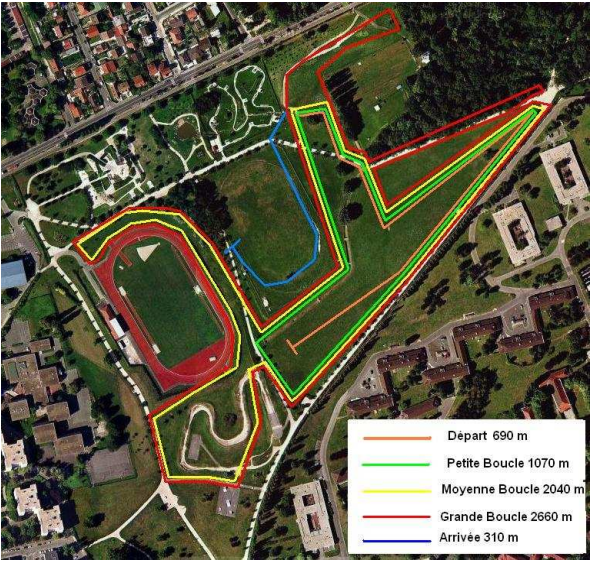 9e CROSS DE NEUILLY SUR MARNE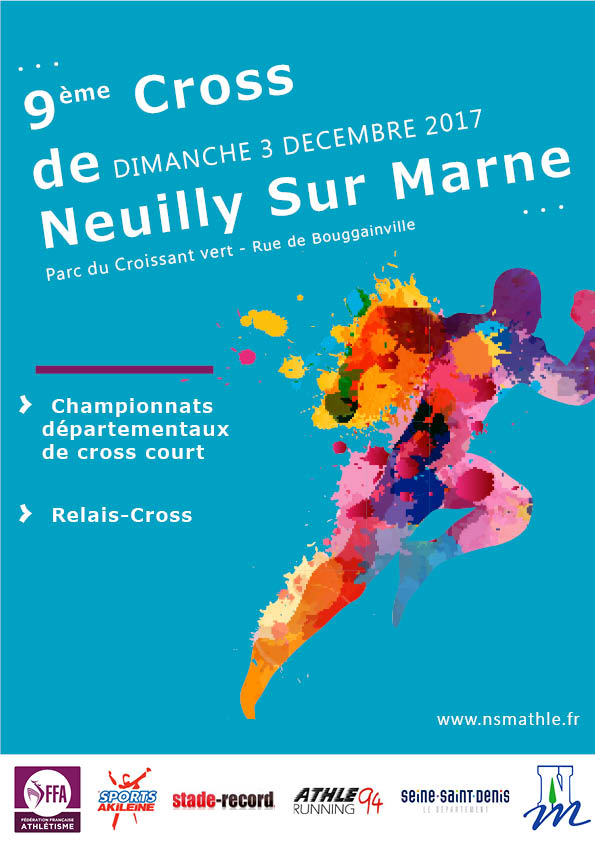 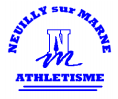 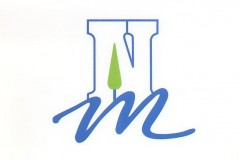 DIMANCHE 3 DECEMBREBULLETIN A RETOURNER, AVANT LE JEUDI 30 novembre 2017Chèque à l’ordre de Neuilly Sur Marne Athlétismeà retourner à l’adresse suivante :Nicolas VALAT2 rue des Roitelets B0793330 Neuilly-sur-MarneOu par mail : Valatn6@yahoo.frNOM : ___________________________________________________PRENOM :________________________________________________DATE DE NAISSANCE : ___/___/___ SEXE : F         MN°COURSE : ____                                  ADRESSE : ________________________________________________________________________________________________________VILLE :__________________CODE POSTALE : N° LICENCE :______________________CATEGORIE :______________CLUB (en toutes lettres) :____________________________________JE JOINS MON REGLEMENT DE : ________€IMPORTANT : Pour les non-licenciés à la FFA, vous devez impérativement joindre un certificat médical de non contre-indication à la course à pied en compétition datant de moins d’un an le jour de l’épreuve.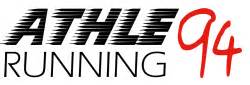 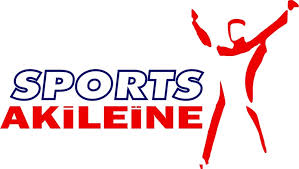 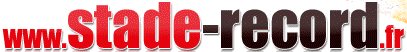 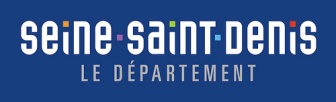 EA à MICoupes aux 3 premiers de chaque catégorie, médailles à tous les arrivantsCA H/FCoupes et lots aux 3 premiers de chaque catégorie, souvenir à tous les arrivants JU H/FCoupes et lots aux 3 premiers de chaque catégorie, souvenir à tous les arrivants.Relais-crossCoupes et primes  aux 3 premières équipes.  Souvenir à tous les arrivants.Cross court Récompenses aux 3 premiers scratch hommes et femmes. offert par le CDA 93 Cross Long H/F Récompenses aux 3 premiers hommes et femmes de chaque catégorie ESP/SEN/MASCourseCatégorieHoraireDistanceParcours1 ESP/SEN/MA H10h008360 mDep +1MB+2GB+ Arr1JUH/ESP/SEN/MA   F10h00 5700 m Dep + 1MB+1GB + Arr2CAG/JUF10h504730 mDep + 1PB+1GB + Arr3MIG/CAF11h203660 mDep + 1 GB + Arr4MIF11h402980 mDep + 1MB + Arr5BEF11h552100 mDep +1PB+ Arr6BEG12h102100 mDep +1PB+ Arr7CCH12h303660 mDep +1GB+ Arr8CCF13h003660 mDep +1GB+ Arr9EAF13H251000m             Dep +  Arr10EAG13h351000 mDep + Arr11POF13h451000 mDep + Arr12POG13h551000 mDep + Arr13Relais cross4 Hommes             Ju/E/S/M14h20700m3920m     2560 m 1400 m Voir annexe parcours133 Femmes Ju/E/S/M     14H20700m3920m1400mVoir annexe parcours